22 марта авторский мастер-класс Михаила Соломонова «Первичная эндодонтия»с ассистентом  Тали Гольдберг8 часов "живого диалога" с Михаилом Соломоновым!Лечение пациентов в режиме реального времени с онлайн-трансляцией для слушателей на две видеокамеры (1-я видеокамера показывает, что происходит в канале. 2-я видеокамера - общий план, взаимодействие доктора с ассистентом.) Комментарии лектора в ходе лечения. По окончании каждого лечения пациента - диалог слушателей с лектором: "вопросы и ответы".О мастер-классе: Клиническая работа выполняется под контролем эндодонтического микроскопа и сопровождается комментариями доктора Соломонова М. Процесс лечения транслируется с помощью встроенной в микроскоп камеры и наружной видеосистемы, что позволяет наблюдать координированное взаимодействие доктора с ассистентом и мельчайшие нюансы работы врача - с видеотрансляцией на 2 экрана в режиме онлайн.Внимание! Мастер-класс не содержит рекламы оборудования и материалов и не поддерживает ни одного производителя. В мастер-классе рассматриваются 2 клинических случая: эндолечение витального зуба и зуба с хроническим апикальным периодонтитом, подготовка к ортопедическому этапу. Показательная практика и наглядная информация, полезная как для    опытных, так и начинающих клиницистов.Рассматривается клинический случай №1. Эндодонтическое лечение витального моляраРассматривается клинический случай №2. Эндодонтическое лечение зуба с хроническим апикальным периодонтитомРассматривается процесс диагностики и чтения прицельных снимков и КЛКТ.Показываются нюансы анестезии на верхней и нижней челюсти.Используется различные протоколы инструментальной обработки в соответствие с классификацией каналов по их диаметру, форме поперечного сечения и наличия изгибов (Solomonov 2011 JOE,  SolomonovIsrael Dental Congress 2016).Четко видны нюансы использования стальных, ручных и машинных никель-титановых инструментов (Mtwo, RACE, Profile, Revo-S), САФ.Подробно показаны различные методы ирригации: динамическое, соническое и пассивное ультрасонирование.При пломбировке корневых каналов используется  совмещенная методика пломбирования с показом различных вариантов комбинирования: латеральной  компакции  и вертикального компонента.Подготавливается канал к ортопедическому этапу. • Идет подробный анализ и обсуждение каждого этапа клинической процедуры.Процесс лечения транслируется с помощью встроенной в микроскоп камеры и наружной видеосистемы, что позволяет наблюдать координированное взаимодействие доктора с ассистентом и мельчайшие нюансы работы врача. Стоимость мастер-класса 27000 рублей в стоимость входит кофе-пауза и бизнес-ланч См. акции по посещению мастер-класса на первом листе программы!!! 
Выдается именной Сертификат каждому участнику с указанием учебных часов Место проведения:  конференц-зал медицинского центра «Авиценна», ул. Урицкого, дом 2.Время проведения: регистрация с 9-30 до 10-00, семинар с 10-00 до 18-00 (с  перерывами на кофе-паузу и бизнес-ланч).Запись и дополнительная информация: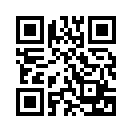 Директор УЦ «ПРОФЕССИОНАЛ» Светлана Олеговна Хапилина +7 (921) 862-98-24     xso@mail.ru    |   profistomat.ru        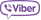 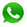 Мы в соц. сетях:   profistomat  professionalstomatolog professionalstomatolog   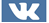 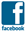 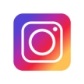                          Форма оплаты:-оплата по безналичному расчету: только на основании выписанного счета от ООО «ПРОФЕССИОНАЛ», просьба реквизиты для выставления счетов отправлять на эл. адрес: xso@mail.ru -оплата за наличный расчет:, только с предварительной записью накануне.В дни прохождения курсов будет продаваться литература по терапевтической стоматологииУважаемые доктора-стоматологи!Приглашаем Вас на  семинары и авторские мастер-классы в марте 2019г. в НовосибирскеУважаемые доктора-стоматологи!Приглашаем Вас на  семинары и авторские мастер-классы в марте 2019г. в Новосибирске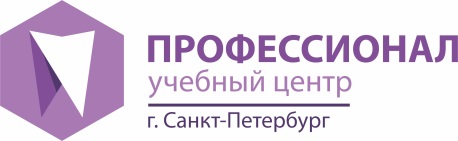            	   www.profistomat.ru                             Заявка по учебному мероприятию в установленном порядке представлены в Комиссию по оценке учебных мероприятий и материалов на соответствие установленным требованиям для НМО.                             Заявка по учебному мероприятию в установленном порядке представлены в Комиссию по оценке учебных мероприятий и материалов на соответствие установленным требованиям для НМО.                             Заявка по учебному мероприятию в установленном порядке представлены в Комиссию по оценке учебных мероприятий и материалов на соответствие установленным требованиям для НМО.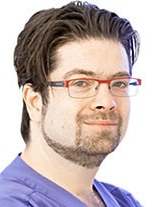 курсы Михаила СоломоноваМИХАИЛ СОЛОМОНОВ (Израиль) – врач стоматолог-эндодонтист (Иерусалим, Израиль), DMD, Endodontist, Директор постдипломной программы по эндодонтии, отделение эндодонтии госпиталя Шиба, Тель Хашомер, Израиль. Выпускник стоматологической школы Тель-Авивского Университета (1994). Дипломированный специалист по эндодонтии, Иерусалимский Университет Хадасса, кафедра эндодонтии, 2003 год. Преподаватель кафедры эндодонтии Иерусалимского Университета с 2003 годa пo 2010. Экзаменатор Израильского стоматологического Научного совета на получение звания дипломированного специалиста по эндодонтии с 2009. Международный редактор журнала «Эндодонтия» с 2007. Член Израильского, Европейского и Американского обществ эндодонтистов.курсы Михаила СоломоноваМИХАИЛ СОЛОМОНОВ (Израиль) – врач стоматолог-эндодонтист (Иерусалим, Израиль), DMD, Endodontist, Директор постдипломной программы по эндодонтии, отделение эндодонтии госпиталя Шиба, Тель Хашомер, Израиль. Выпускник стоматологической школы Тель-Авивского Университета (1994). Дипломированный специалист по эндодонтии, Иерусалимский Университет Хадасса, кафедра эндодонтии, 2003 год. Преподаватель кафедры эндодонтии Иерусалимского Университета с 2003 годa пo 2010. Экзаменатор Израильского стоматологического Научного совета на получение звания дипломированного специалиста по эндодонтии с 2009. Международный редактор журнала «Эндодонтия» с 2007. Член Израильского, Европейского и Американского обществ эндодонтистов.20-21 марта Семинар по теме №6 «Алгоритмы клинических процедур» / Стоимость семинара -  25000р. 22 марта Авторский мастер-класс «Первичная эндодонтия» / Стоимость мастер-класса  - 27000 р.23-24 марта Семинар по теме №8 «Эндодонтические аспекты в ортопедии:что обязан знать ортопед и уметь делать эндодонтист»курс «на стыке двух важнейших направлений современной стоматологии: ортопедии и эндодонтии» / -  25000р. 20-21 марта Семинар по теме №6 «Алгоритмы клинических процедур» / Стоимость семинара -  25000р. 22 марта Авторский мастер-класс «Первичная эндодонтия» / Стоимость мастер-класса  - 27000 р.23-24 марта Семинар по теме №8 «Эндодонтические аспекты в ортопедии:что обязан знать ортопед и уметь делать эндодонтист»курс «на стыке двух важнейших направлений современной стоматологии: ортопедии и эндодонтии» / -  25000р. 20-21 марта Семинар по теме №6 «Алгоритмы клинических процедур» / Стоимость семинара -  25000р. 22 марта Авторский мастер-класс «Первичная эндодонтия» / Стоимость мастер-класса  - 27000 р.23-24 марта Семинар по теме №8 «Эндодонтические аспекты в ортопедии:что обязан знать ортопед и уметь делать эндодонтист»курс «на стыке двух важнейших направлений современной стоматологии: ортопедии и эндодонтии» / -  25000р. Акция!1. При посещении 2-х семинаров М. Соломонова (20-21 марта и 23-24 марта) -  мастер-класс для Вас 22 000 рублей
2. Если Вы были  на мастер-классе в 2018 г. у  М. Соломонова в Новосибирске и идете на семинары 20-21 марта или 23-24 марта – стоимость мастер-класса для Вас 20 000 рублей
3. Студентам, интернам - скидка на семинары и на мастер-класс 50% (всего 10 мест)
4. Молодым специалистам, закончившим Мед. Вузы в 2017 г. - скидка семинары и на мастер-класс 50% - (всего 10 мест)5. Доктора, которые посетили  мастер-классы  с 2011 по 2015 гг  по первичной эндодонтии у Михаила в Новосибирске - скидкам на мастер-класс 50%6. Докторам, участникам  курса М. Соломонова в марте 2019г.- посещение семинара  25 марта лекторов Тиуновой Н.В. и Николаевой А.А.  по теме: «Тактика врача-стоматолога при заболеваниях слизистой оболочки»  – 5000р. вместо 9000р.Акция!1. При посещении 2-х семинаров М. Соломонова (20-21 марта и 23-24 марта) -  мастер-класс для Вас 22 000 рублей
2. Если Вы были  на мастер-классе в 2018 г. у  М. Соломонова в Новосибирске и идете на семинары 20-21 марта или 23-24 марта – стоимость мастер-класса для Вас 20 000 рублей
3. Студентам, интернам - скидка на семинары и на мастер-класс 50% (всего 10 мест)
4. Молодым специалистам, закончившим Мед. Вузы в 2017 г. - скидка семинары и на мастер-класс 50% - (всего 10 мест)5. Доктора, которые посетили  мастер-классы  с 2011 по 2015 гг  по первичной эндодонтии у Михаила в Новосибирске - скидкам на мастер-класс 50%6. Докторам, участникам  курса М. Соломонова в марте 2019г.- посещение семинара  25 марта лекторов Тиуновой Н.В. и Николаевой А.А.  по теме: «Тактика врача-стоматолога при заболеваниях слизистой оболочки»  – 5000р. вместо 9000р.Акция!1. При посещении 2-х семинаров М. Соломонова (20-21 марта и 23-24 марта) -  мастер-класс для Вас 22 000 рублей
2. Если Вы были  на мастер-классе в 2018 г. у  М. Соломонова в Новосибирске и идете на семинары 20-21 марта или 23-24 марта – стоимость мастер-класса для Вас 20 000 рублей
3. Студентам, интернам - скидка на семинары и на мастер-класс 50% (всего 10 мест)
4. Молодым специалистам, закончившим Мед. Вузы в 2017 г. - скидка семинары и на мастер-класс 50% - (всего 10 мест)5. Доктора, которые посетили  мастер-классы  с 2011 по 2015 гг  по первичной эндодонтии у Михаила в Новосибирске - скидкам на мастер-класс 50%6. Докторам, участникам  курса М. Соломонова в марте 2019г.- посещение семинара  25 марта лекторов Тиуновой Н.В. и Николаевой А.А.  по теме: «Тактика врача-стоматолога при заболеваниях слизистой оболочки»  – 5000р. вместо 9000р.